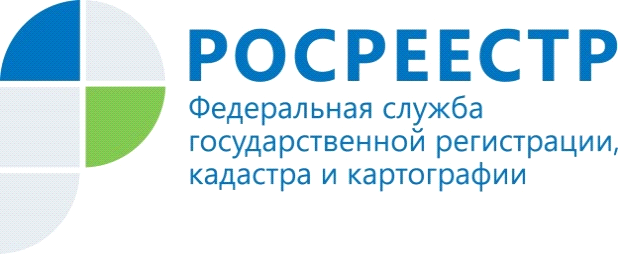 Льготная семейная ипотека будет продлена до конца 2023 годаУсловия программы:- Программой смогут воспользоваться семьи уже при рождении первенца. Ранее льготная ипотека распространялась на семьи с двумя и более детьми.- Процентная ставка составит 6% годовых. Она будет действовать в течение всего срока займа.- Первоначальный взнос – от 15% стоимости жилья.- Максимальная сумма кредита зависит от региона. Так, для Москвы, Санкт-Петербурга, Московской и Ленинградской областей она составляет 12 млн рублей, для других территорий – 6 млн рублей.- Кредит можно использовать как на покупку квартиры, так и на строительство частного дома. «Льготные» программы призваны помочь гражданам приобрести объекты недвижимости на выгодных условиях, а продление их срока позволит помочь большему числу молодых родителей приобрести собственное жилье» – отметила руководитель Управления Росреестра по Республике Алтай Лариса Вопиловская.Материал подготовлен Управлением Росреестра по Республике Алтай